Name ____________________Date _____________________Instructions: When the video asks you to pause, complete the activity below that has the same stop sign as you see in the video.  The instructions are given in the video.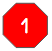 a) Are you going to eat that? b) Pour the chocolate chips into the batter, and then use the whisk to stir it together. c) The rocking chair creaked eerily on the porch as it moved back and forth.   1. Imperative Mood  2. Interrogative Mood  3. Indicative Mood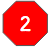 Read the paragraph. Read the paragraph. 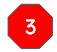 a) There are many reasons why vending machines are such a problem. b) How could a machine dispensing snacks be such a problem?c) Consider the reasons why vending machines are such a problem.   1. Imperative Mood  2. Interrogative Mood  3. Indicative Mood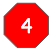 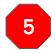 Imperative Mood Sentence: 							Interrogative Mood Sentence: 							Explanation for your choice: 							Imperative Mood Sentence: 							Interrogative Mood Sentence: 							Explanation for your choice: 							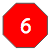 Read the paragraph. Read the paragraph. 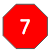 